26.1.2024Hyvät huoltajat ja oppilaat!Kevät on kaikin tavoin aktiivista aikaa. Koulumme valikoituu moniin kansallisiin tutkimuksiin. Helmi-maaliskuussa osa ysiluokkalaisista osallistuu opetus- ja kulttuuriministeriön (OKM) koordinoimaan tutkimukseen oppimaan oppimisesta. Nyt on meneillään seudullinen arviointikysely, johon teiltä huoltajiltakin on pyydetty vastauksia wilmaviestillä. Kiitos, kun vastaatte kyselyyn! Tänään koulumme oppilaille järjestettiin varjovaalit. He tutustuivat presidenttiehdokkaisiin vaalikoneen kautta ja äänestivät. Tuloslaskenta on vielä kesken, mutta aikuisten gallupeissa suosiota saaneet ehdokkaat ovat vahvoilla.Kaikille Lahden yläkoululaisille järjestetään digiturvataitoja edistävä My Friend Too -oppitunti, meidän koulussamme ma 5.2. Tällä pyritään estämään seksuaalista häirintää.Opettajamme kouluttautuvat ti 6.2., ja tällöin kaikki oppilaamme pääsevät koulusta klo 13.05. Valinnaisainetarjotin ensi lukuvuotta varten avautuu viikolla 7. Seuratkaa opinto-ohjaajien viestiä (nykyiset 7. ja 8. luokan oppilaat). TEAMS-info huoltajille ma 12.2. kello 18. Liittymislinkki tulee opolta.Kasiluokkalaiset menevät kaupunginteatteriin katsomaan Nummisuutarit-näytelmää ke 14.2. He pääsevät teatterilta suoraan kotiin noin klo 14.45. Näin ollen teatterille saa siirtyä myös omalla ajoneuvolla liikennesääntöjä noudattaen.Kasiluokkalaiset osallistuvat pelastuslaitoksen No Hätä! -luentoon pe 16.2. Aiheena on akkuturvallisuus, varautuminen ja sisälle suojautuminen. Kaseilla on työelämäpaneeli viikolla 8: nuoret työelämässä ja työelämän pelisäännöt. Ysiluokkalaiset kertovat tässä myös TET-kokemuksistaan. Kummiyrityksistämme on edustajia paikalla.Ysiluokkalaisille on LADECin luento yrittäjyydestä viikolla 8. Talviloman jälkeen heille on työhaastatteluharjoitukset, jossa kummiyritysten ja nuorisopalveluiden edustajat haastattelevat oppilaita ja treenauttavat tositilannetta varten. Yhteishaku toisen asteen opintoihin alkaa ennen talvilomaa, opoilta lisätietoa.Syksyllä kouluterveyskyselyssä nousi esille haasteet kouluruokailussa. Tämän johdosta järjestämme ti 20.2. kouluruokakeskustelun, jossa on mukana Päijät-Aterian edustajat, neljä oppilasedustajaa, koulun henkilökuntaa, sekä vanhempainyhdistyksen koordinoimat huoltajaedustajat. Teemoina ovat syöminen tai syömättömyys, ruokalassa käyttäytyminen, ruoan maku, palvelu, palautteet. Talvilomalle laskeudutaan viikolla 9. Maaliskuun alkupuolella koulussamme vierailee parikymmentä saksalaista ja heidän läsnäolonsa varmasti näkyy ja kuuluu. He tulevat ystävyyskoulustamme Spessart-Gymnasiumista, Alzenausta, Bayerista. Oppilaat yöpyvät koulumme oppilaiden perheissä. 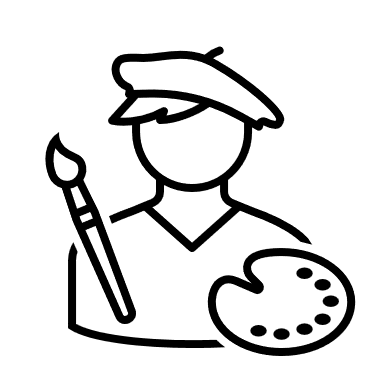 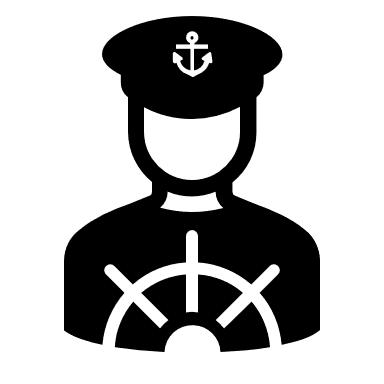 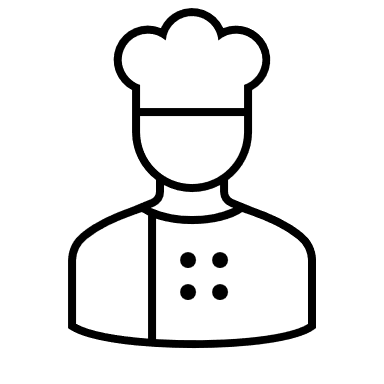 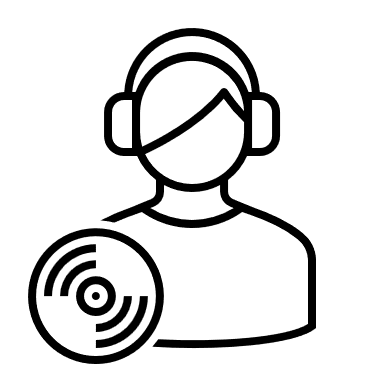 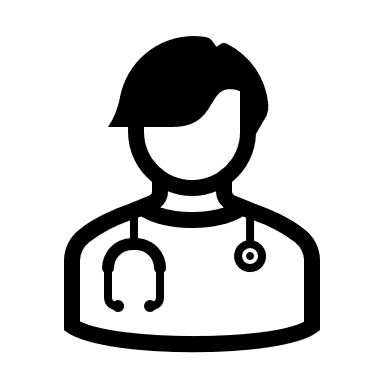 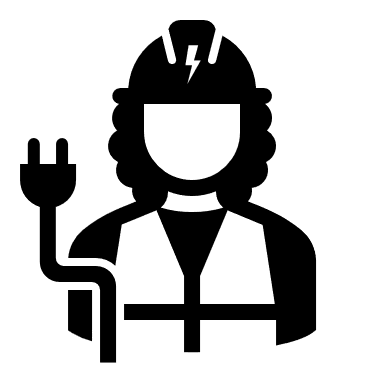 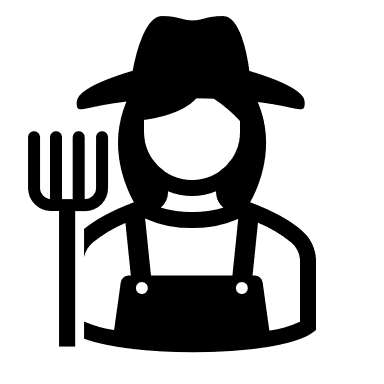 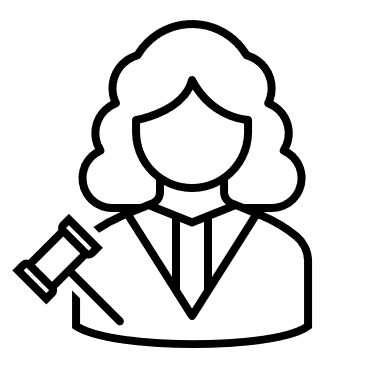 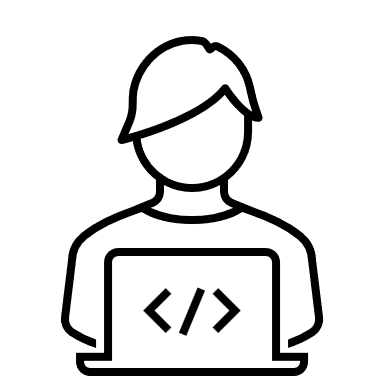 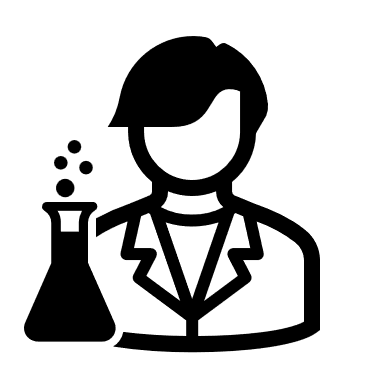 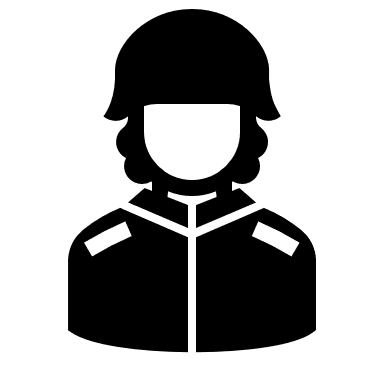 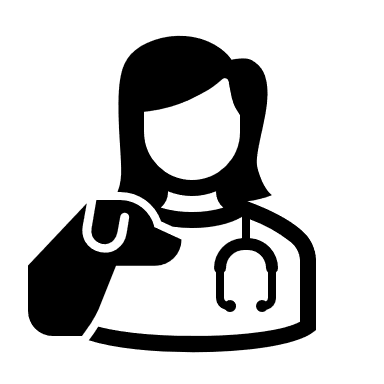 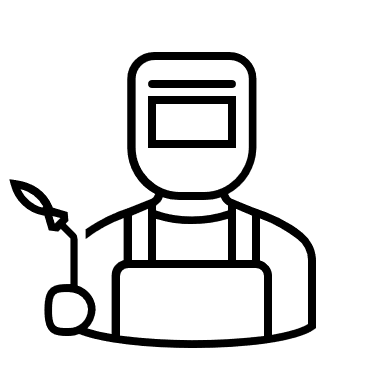 